Mali : Projet de Gestion Intégrée des PaysagesMission d’Identification06 au 13 octobre 2021Aide-MémoireINTRODUCTION Une mission de la Banque mondiale a séjourné à Bamako du 06 au 13 octobre 2021 dans le cadre de la mission d’identification du nouveau Projet de Gestion Intégrée des Paysages au Mali– PGIP-Mali. Cette mission fait suite à la réponse favorable (Annexe 1) donnée par la Banque mondiale  aux requêtes du Gouvernement de la République du Mali relatives, respectivement au financement d’une seconde phase du Projet de Gestion des Ressources Naturelles et Changements Climatiques (PGRNCC) et  du Projet Réhabilitation Economique et Environnementale du Fleuve Niger (PREEFN).  A cet effet, la Banque propose une nouvelle opération qui visera à capitaliser et à mettre à l’échelle aussi bien les résultats du PGRNCC que ceux du PREEFN et focaliser celle-ci sur la gestion intégrée des paysagesLes objectifs de cette mission étaient les suivants : (i) clarifier les attentes du Gouvernement de la République du Mali par rapport à l’opération en termes d'impact du projet et le lien avec d’autres programmes/projets du Gouvernement déjà en cours en matière de gestion participative des ressources naturelles; (ii) identifier les défis clés du secteur et les stratégies du Gouvernement pour y remédier; (iii) confirmer et justifier l’intérêt de la Banque pour appuyer l’opération et s'entendre sur l’instrument financier le plus approprié, et (iv) convenir du calendrier pour sa préparation.La mission était conduite, du côté du Gouvernement par Messieurs Boureïma CAMARA, Directeur Général de l’Agence de l’Environnement et du Développement Durable (AEDD) et Abdourahamane Oumarou TOURE, Directeur Général de l’Agence du Bassin du Fleuve Niger (ABFN). Du côté de la Banque mondiale la mission était conduite par Monsieur Taoufiq BENNOUNA (Spécialiste principal en Gestion des Ressources Naturelles) chargé du PGIP et à distance  par Madame Aurélie ROSSIGNOL (spécialiste en Environnement) co-chargée du projet et de M. Angelo BONFLIOGLIOLI. La liste détaillée des participants ainsi que des personnes rencontrées et le programme de la mission sont disponibles en Annexe 2.La mission a été reçue en audience par Monsieur Modibo KONE, Ministre de l’Environnement, de l’Assainissement et du Développement durable qui a réuni l’ensemble des Directeurs généraux et Conseillers du ministère soulignant l’intérêt primordial accordé par le gouvernement à cette opération. La mission exprime ses sincères remerciements aux autorités maliennes rencontrées ainsi qu’aux équipes techniques des différents ministères et agences impliquées pour leur disponibilité, la bonne collaboration, la qualité des échanges, ainsi que pour la bonne tenue de la mission. Le présent aide-mémoire présente les grandes lignes des discussions, ainsi que les prochaines étapes convenues avec les autorités maliennes. Il a été restitué durant la mission aux parties prenantes et à M. le Ministre qui ont approuvé son contenu. Conformément à sa politique sur l’accès à l’information, la version finale sera publiée pour usage public après validation interne de la Banque.DEROULEMENT DE LA MISSIONLa mission a été séquencée par une première série de discussions sur le bilan des deux projets PRGNCC et PREEFN. Ensuite, l’équipe de la Banque mondiale a présenté le concept de gestion intégrée du paysage pour pouvoir aboutir à la définition de la vision du Gouvernement en matière d’investissements prioritaires et de critères de sélection des zones potentielles d’intervention du projet. Enfin, les discussions se sont conclues sur la planification de la préparation du projet avec l’identification des besoins en études préparatoires et le calendrier à suivre pour mener à bien la préparation du projet.Bilan des projets PGRNCC et PREEFNLes discussions sur les acquis et bilans du PGRNCC et du PREEFN ont permis de montrer que ces projets ont la même finalité, à savoir le renforcement de la gouvernance locale des ressources naturelles à travers (i) l’amélioration des connaissances sur les ressources ; (ii) la restauration des fonctions écosystémiques, et (ii) la promotion des activités génératrices de revenus.En consolidant les activités entreprises par ces deux projets dans le contexte de l’approche GIP, et en assurant l’extension de ces activités à d’autres zones, le nouveau projet visera à assurer la durabilité des fonctions écosystémiques, le renforcement de la cohésion sociale et la création d’opportunités économiques au niveau des paysages ciblés. Approche de Gestion Intégrée des PaysagesLes deux équipes ont convenu d’adopter l’approche de GIP en clarifiant que :Un « paysage » est une unité socio-territoriale et géographique résultant d'activités écologiques, historiques, économiques et culturelles. Ses limites peuvent correspondre à une combinaison de limites naturelles, sociales, et/ou juridictionnelles et administratives. La gestion intégrée des paysages fait référence à une collaboration à long terme entre les différentes parties prenantes locales et nationales (collaborations horizontale et verticale) pour atteindre les multiples objectifs requis du paysage. La GIP favorise ainsi l'intégration entre les secteurs et les échelles, ce qui augmente la coordination. De même, elle assure l'harmonisation des processus de planification, de mise en œuvre et de suivi au niveau des paysages. Le processus de gestion des paysages intègre les étapes ci-après : (i) identification/délimitation du paysage ; (ii) Coordination à travers la mise en place du groupe multisectoriel d’action locale au niveau du paysage ; (iii) Planification à travers le développement de la vision commune et du plan de gestion intégrée du paysage (PDPI) ; (iv) Mise en œuvre du PDPI à travers les sous-projets ; et (v) Suivi-évaluation.Cependant, sur la base de ces discussions, la mission a souligné l’importance de pouvoir identifier les obstacles et barrières auxquels pourrait se heurter la mise en œuvre de la GIP au Mali. Il s'agit, entre autres, des problèmes d'engagement des parties prenantes, des complexités de coordination pour passer d'une approche sectorielle à une approche intégrée, des dynamiques de pouvoir bien ancrées et des cadres politiques.Types d’activités pour le PGIP-MaliSur la base des discussions, les deux parties se sont entendues sur les catégories d’activités prioritaires qui devront constituer les fondements du projet GIP. Il s’agit de :Renforcement des capacités : sur le plan institutionnel, juridique, humain et technique à toutes les échelles (nationale, régionale et locale) ;Investissements : restauration physique, amélioration de la productivité, valorisation du capital immatériel ; etDéveloppement du secteur privé : à travers l’appui aux chaines de valeur et aux alliances productives.Critères de sélection pour les zones d’intervention du projetLes deux parties ont convenu des critères suivants pour identifier la zone d’action du projet : Indice de PauvretéTracé de la Grande Muraille verte au MaliVulnérabilité (à la fois structurelle et conjoncturelle) du :Tissu social (ex. sécurité, conflits, sécurité alimentaire) ; etTissu écosystémique (ex. changements climatiques, occupation des sols, NDVI)Être située dans une zone proche des communes ou cercles de la zone d’intervention de la Phase 1 du PGRNCC et du PREEFN Chaines de valeur et potentiel de productionComplémentarité avec autres projetsLes conditions sécuritaires.Etudes préparatoires envisagées pour la préparation du projetEn vue d’une préparation solide et complète du PGIP, le Gouvernement et l’équipe de la Banque mondiale se sont entendus sur la réalisation d’un certain nombre d’études nécessaires pour l’élaboration du document du projet, il s’agit en particulier de :Identification de la zone d’action du projet : Un travail de cartographie pour croiser l’ensemble des données disponibles sur les critères ci-dessus va être lancé rapidement et se fera de manière conjointe entre les équipes SIG de l’AEDD et de la Banque mondiale pour obtenir une localisation préliminaire des communes répondant aux critères de sélection. Ce travail sera étoffé par la cartographie récente de l’occupation des sols pour aider à identifier les paysages cibles du projet. Etude socio-économique et d’identification du capital immatériel dans la zone cible du projet, en vue de renforcer la cohésion sociale.Etude sur les chaines de valeur pour identifier le potentiel en chaine de valeur des zones ciblées.Elaboration du plan de développement intégré des paysages sélectionnés ou mise à jour des Plans de Développement Social, Economique, et Culturel (PDSEC). Analyse économique et financière du projet.Etudes environnementales et sociales.Analyse des risques sécuritaires au niveau de la zone du projet.Identification d’institutions partenaires pour appuyer la mise en œuvre du projet.Tableau 2 : Délais de préparation des études :Calendrier de préparation proposé pour le projet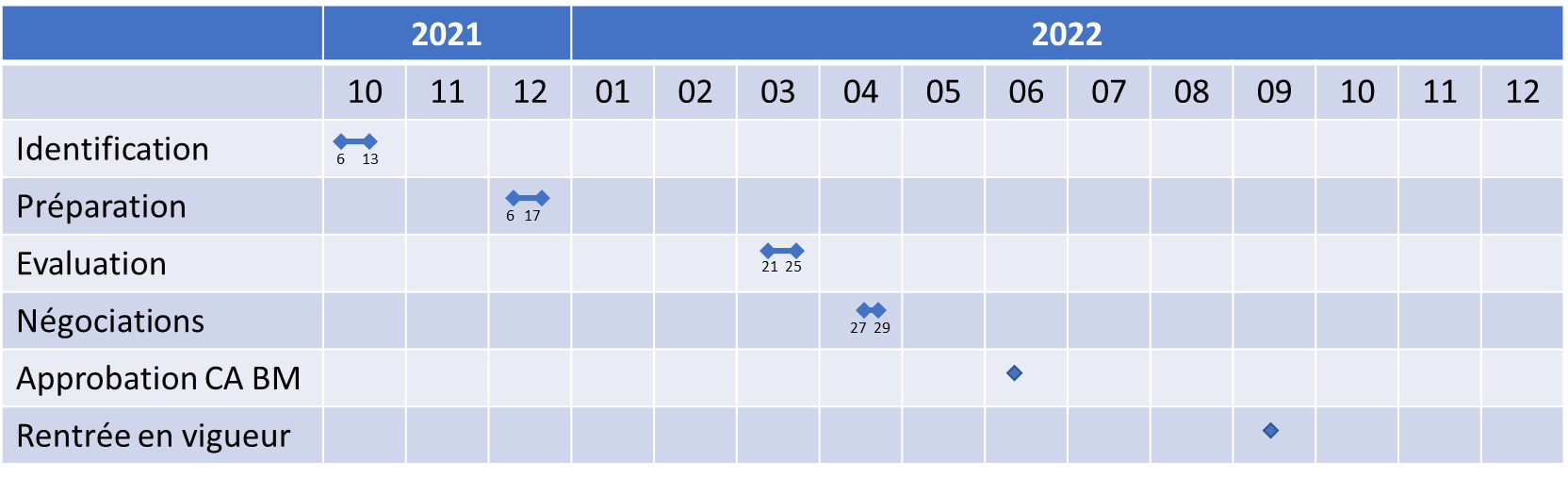 Arrangements institutionnels pour la préparation du projetLe calendrier de préparation du projet étant serré, il a été convenu avec la partie nationale de travailler en étroite collaboration. A cet effet, le Ministère de l’Environnement, de l’Assainissement et du Développement Durable (MEADD) nommera dans les meilleurs délais une équipe multidisciplinaire de préparation du projet qui se réunira au moins une fois par semaine, de préférence les mardi matin.Principaux résultats de la mission Tableau 1 : Résultats de la missionPROCHAINES ETAPES ET ACTIONS CONVENUES Tableau 4 : Actions convenuesAnnexe 1 : Réponse favorable de la Banque mondiale à la requête de financement du Gouvernement du Mali :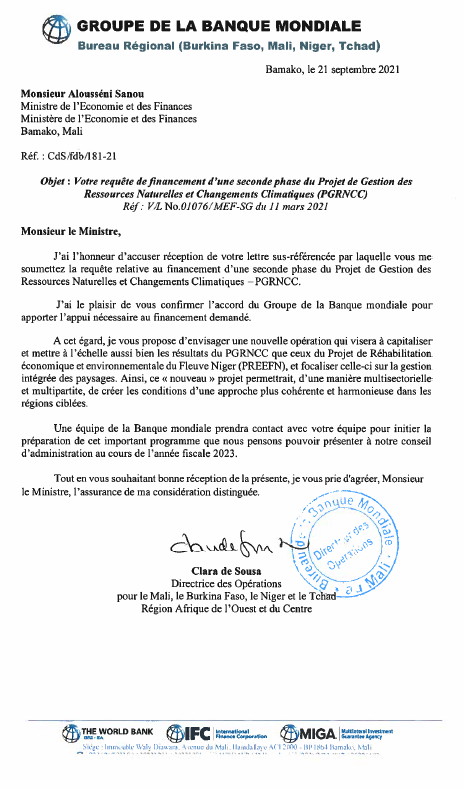 Annexe 2 : Liste des personnes rencontrées/participants à la mission et agenda de la missionListe de personnes rencontrées/participants à la missionListe de présence aux rencontres à l‘AEDDAgenda de la missionAnnexe 3 : Présentation des bilans PGRNCC et PREEFN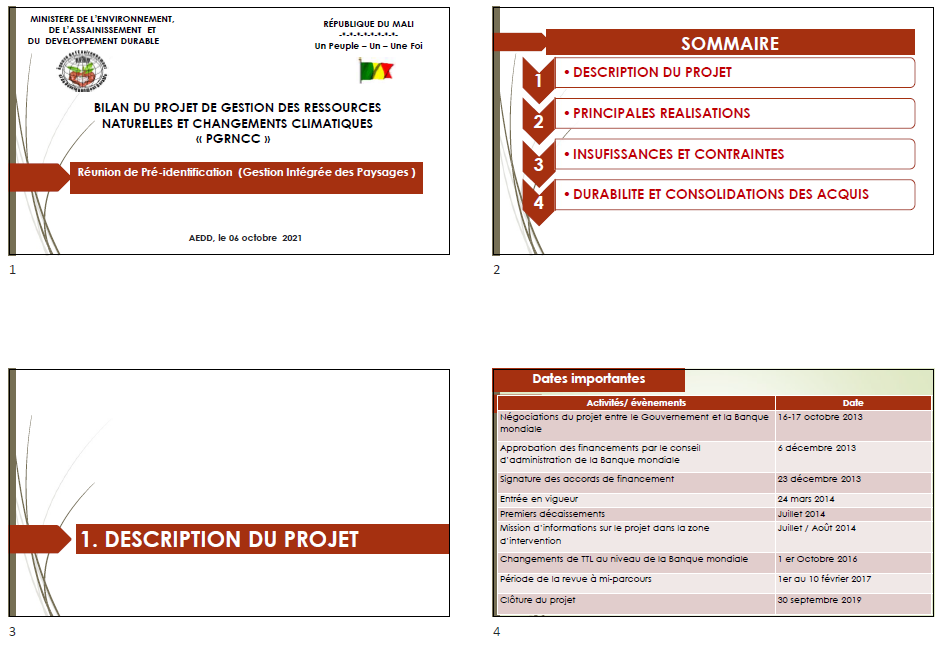 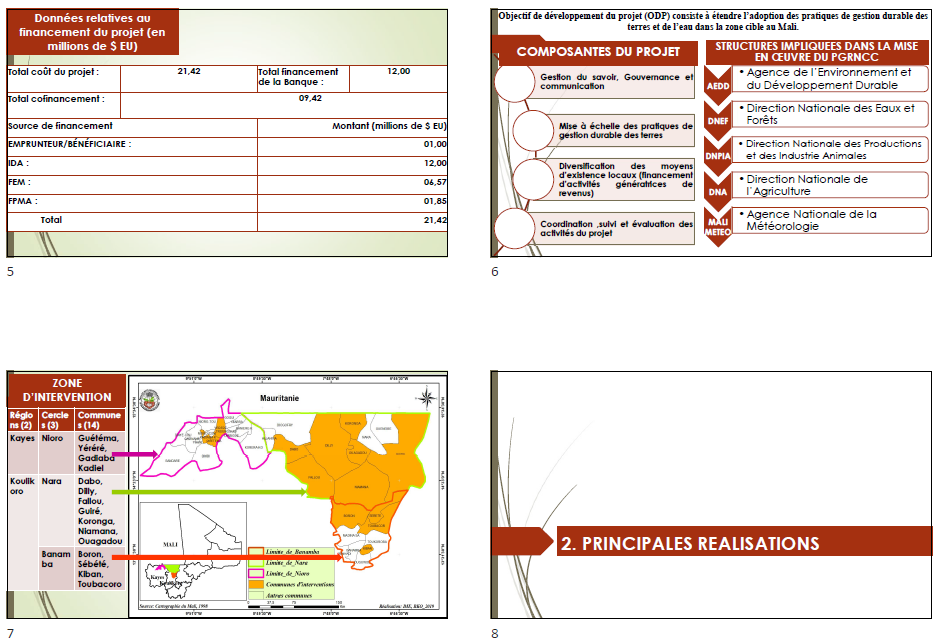 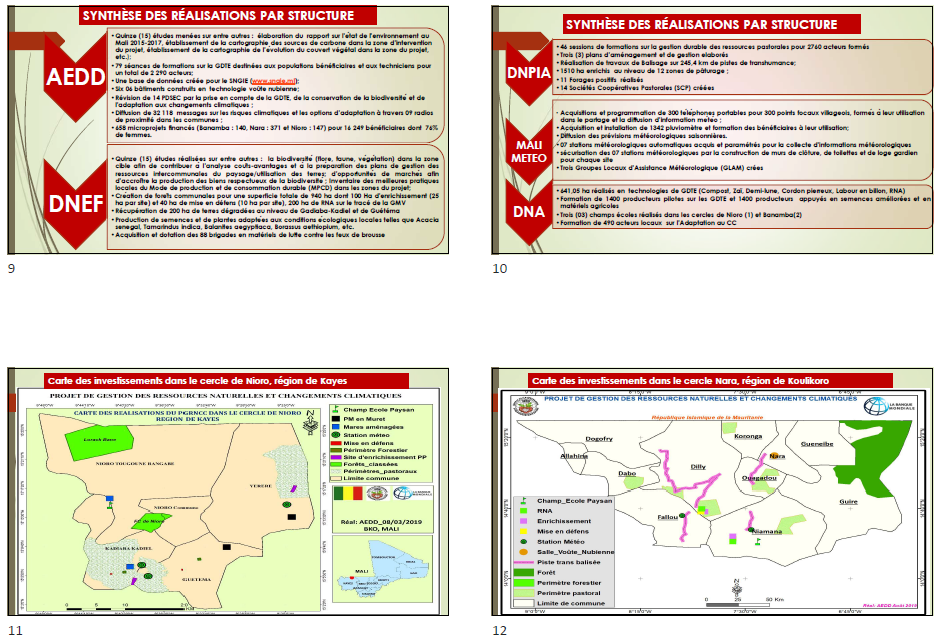 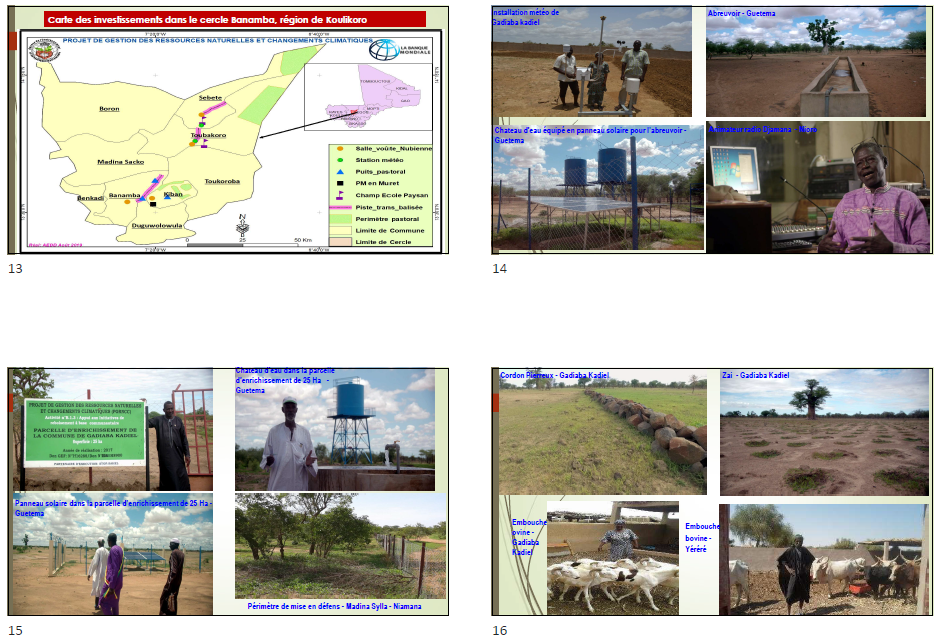 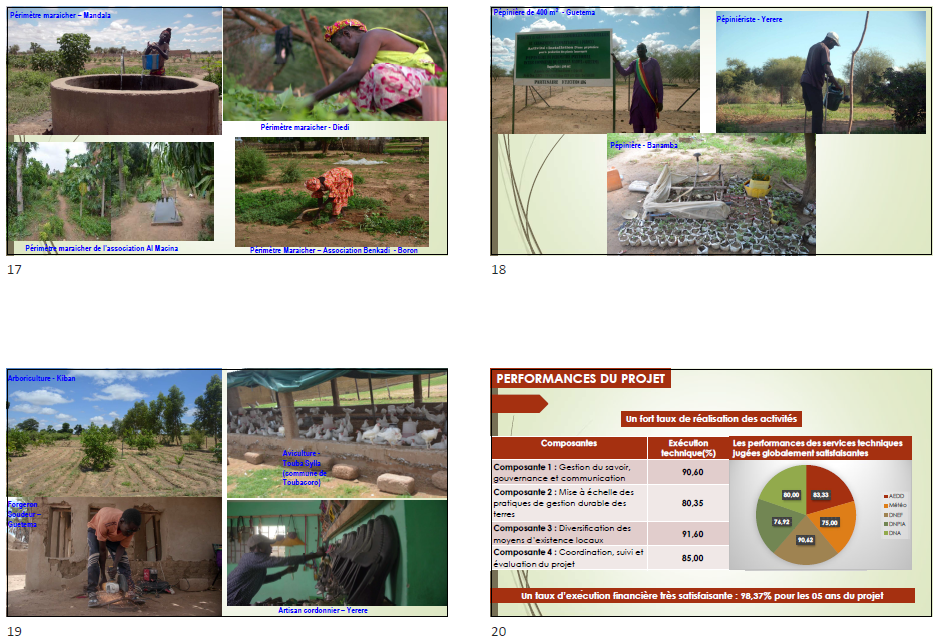 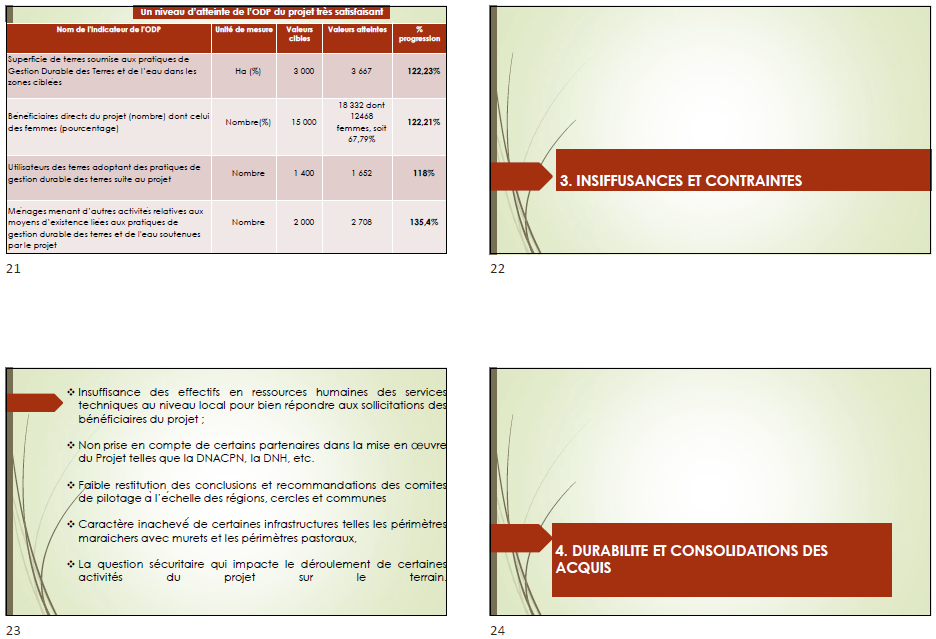 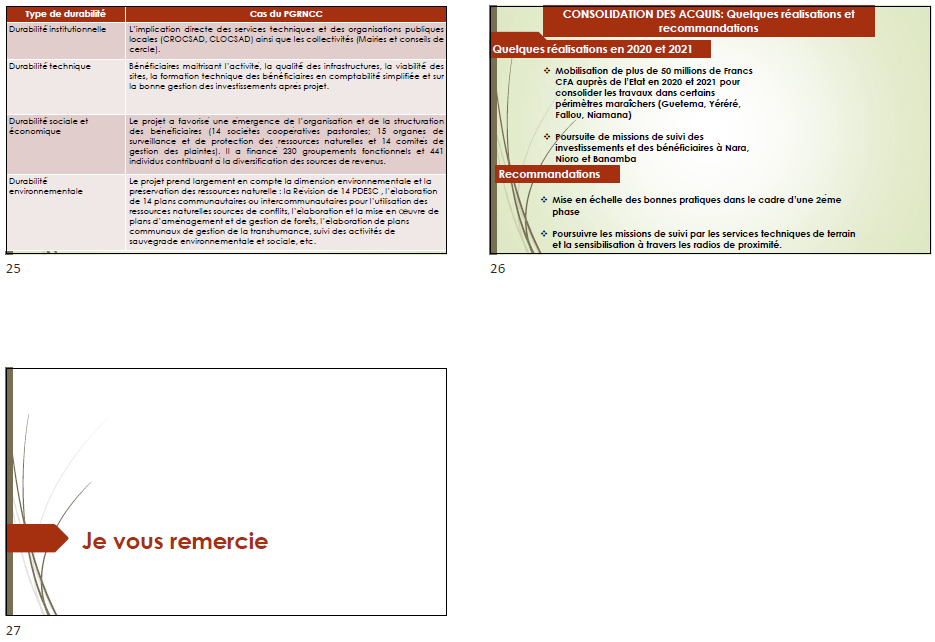 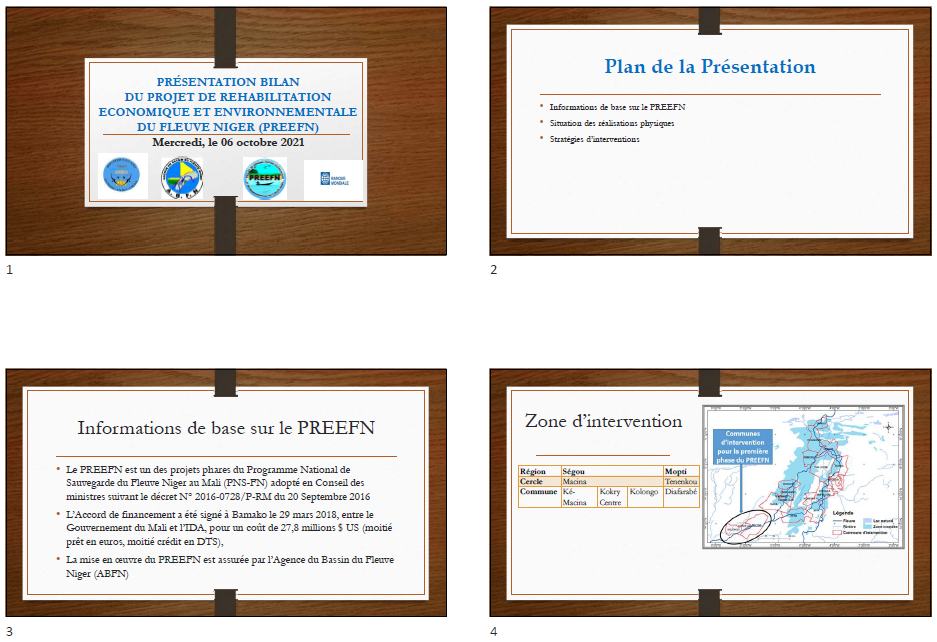 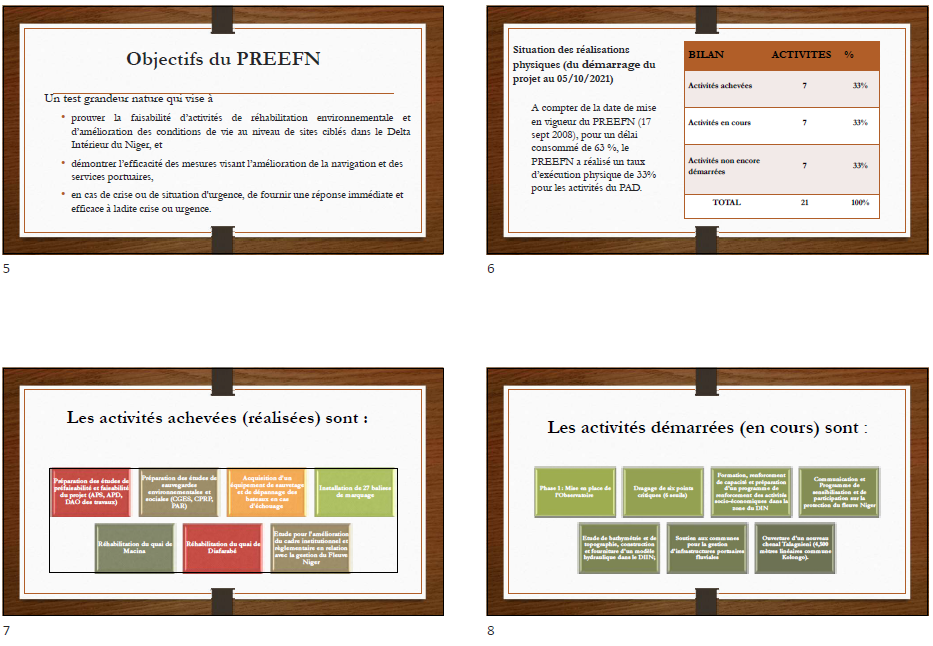 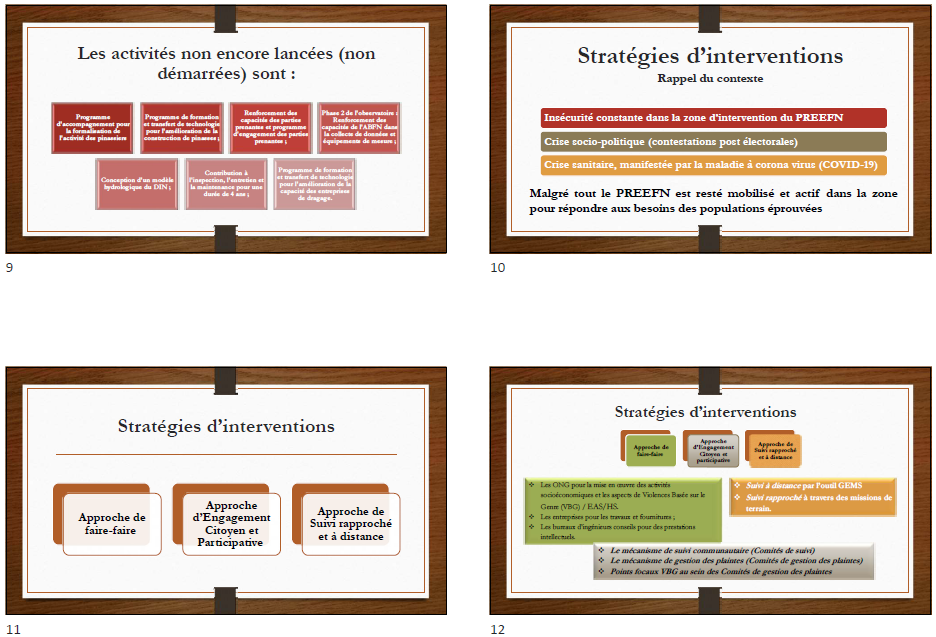 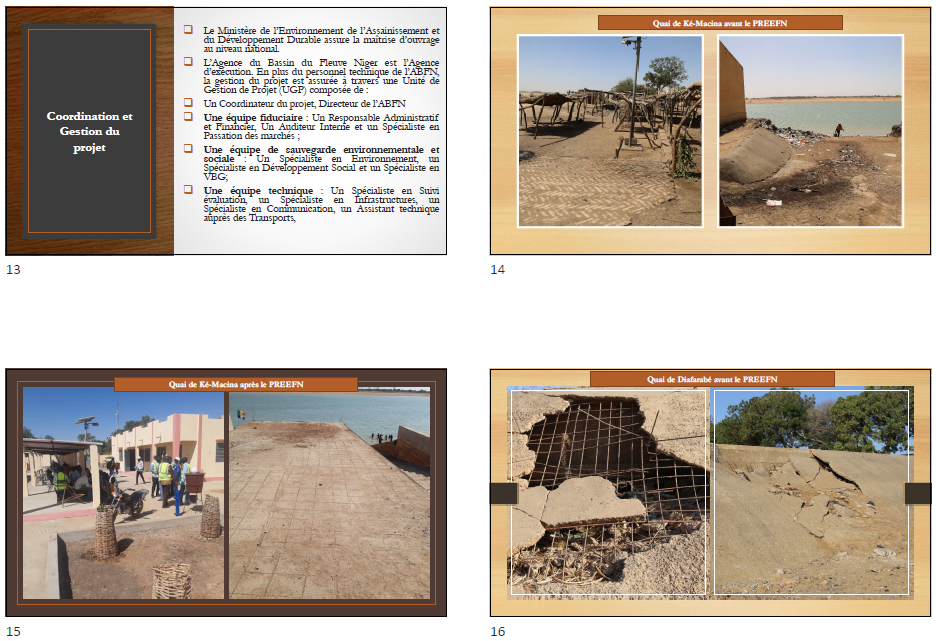 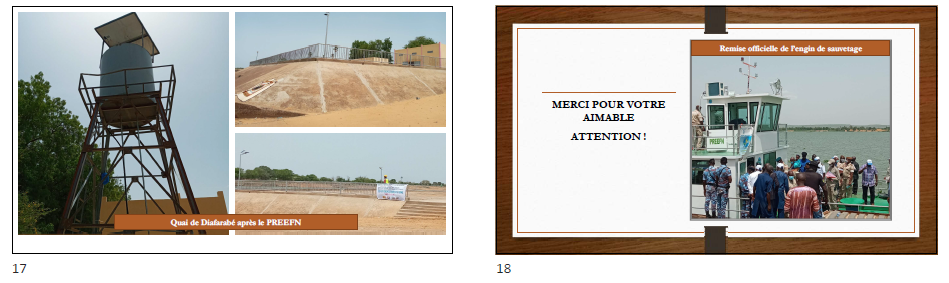 Annexe 4 : Présentation de la GIP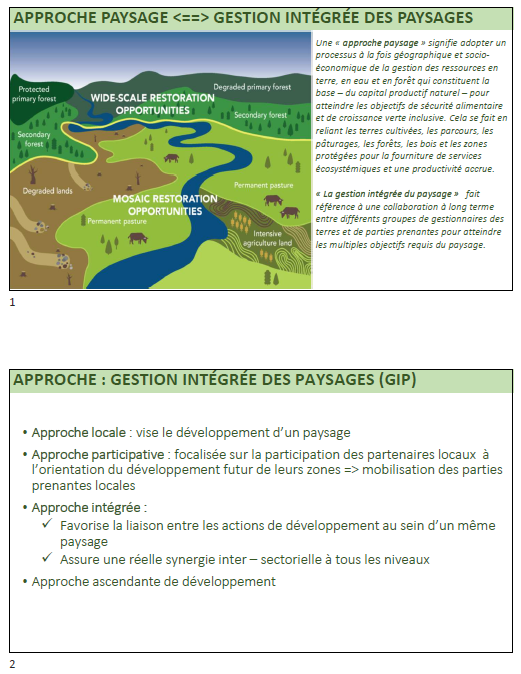 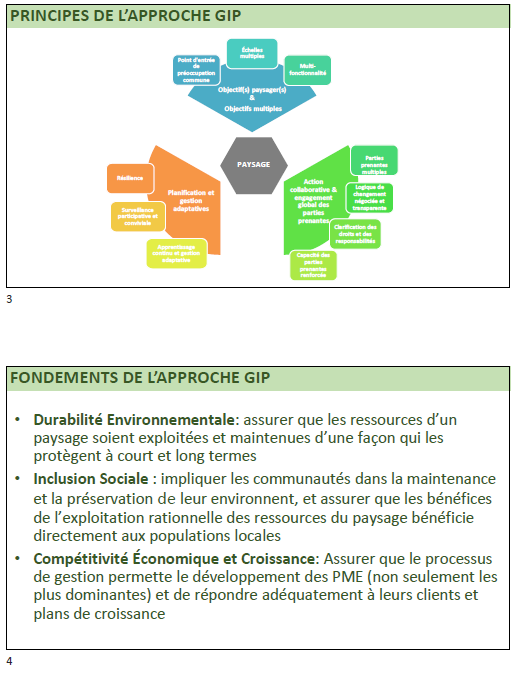 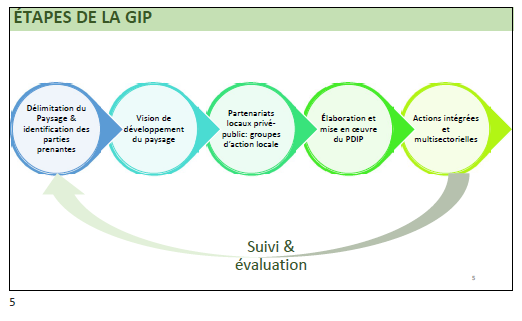 EtudesResponsable ????????Date de finalisation de l’étudeIdentification zone d’action / paysagesAEDD / ABFN / BM15 Novembre 2021Etude Socio-Economique / Capital ImmatérielAEDD / ABFN / BM15 Décembre 2021Etude sur les chaines de valeurAEDD / ABFN / BM20 Décembre 2021Elaboration des PDPIs / PDSECsAEDD / ABFN  / BM15 Janvier 2022Etudes environnementales et socialesAEDD / ABFN15 Janvier 2022Appui par Institution partenaireAEDD/ ABFN /BM15 Janvier 2022Analyse des risques sécuritairesAEDD / ABFN15 Janvier 2022Identification d’institutions partenairesAEDD/ ABFN /BM15 Janvier 2022Analyse économique et financière du projetBM30 Janvier 2022Approche paysagesAdoption de l’approche de gestion intégrée des paysages (GIP) pour le projetCritères choix de la zone du projetPauvreté Vulnérabilité (écosystème et sociale)Tracé de la Grande Muraille VertePotentiel pour les chaînes de valeurComplémentarité avec autres projetsSécurité Activités éligibles Renforcement des capacités :  institutionnel et juridique, humain et techniqueInvestissement : restauration physique, amélioration productivité, valorisation capital immatériel Développement secteur privé : chaînes de valeur et alliances productives Période de préparation / évaluation Octobre 2021 – Avril 2022Etudes à réaliser Cartographie de l’occupation des sols ;Identification de la zone d’action du projet et des paysages ;Etudes environnementales et sociales : CGES, PMPP, PGMO, évaluation sécuritaire, EIES,Etude chaines de valeurBudget150 millions USDActionsResponsableDate limite1Nomination équipe nationale multisectorielleAEDD-ABFN/MEADD15 octobre 20212Finalisation choix zone globale du projetAEDD-ABFN /MEADD / BM15 octobre 20213Production de la note conceptuelle du projetBM/AEDD/ABFN15 octobre 20214Rédaction des TDRs pour les différentes études préparatoiresBM/AEDD/ABFN15 octobre 20215Recrutement des 1ers consultants pour les études préparatoiresBM/AEDD/ABFN22 octobre 20216Préparation document d’évaluation du projetBM/AEDD/ABFN30 janvier 2022Nom et PrénomFonctionInstitutionAngelo BonflioglioliConsultant en Développement SocialBanque mondialeAurélie RossignolSpécialiste en EnvironnementBanque mondialeBoubacar DialloSpécialiste Principal en Passation de MarchésBanque mondialeFatoumata Diourté BerthéAssistante de programmeBanque mondialeHabibatou GologoSpécialiste en CommunicationBanque mondialeMahamadou A. MaigaSpécialiste Principal en Développement SocialBanque mondialeMirko Ivo SerkovicSpécialiste Principal EnvironnementBanque mondialeMoussa Fodé SidibéAssistant de programmeBanque mondialeNelly BachelotConsultante GEMSBanque mondialeRhoda RubaizaSpécialiste Principale AgricultureBanque mondialeRima AloulouSpécialiste en TransportBanque mondialeTahirou KalamSpécialiste Principal en Gestion FinancièreBanque mondialeTaoufiq BennounaSpécialiste Principal en EnvironnementBanque mondialeTolidji Blaise DonouSpécialiste en EnvironnementBanque mondialeSidy DiopSpécialiste Principal en Passation de MarchésBanque mondialeN0NOMS ET PRENOMSSTRUCTURESTELEPHONEEMAIL1Aboubacary S. CisséAEDD/Responsable SE79-54-54-00cisseno1@yahoo.fr 2Daouda IrkonananeDGCT70-70-24-4166-25-17-27daoudairkonanane@yahoo.fr 3Souleymane BagayokoDNAT/Chef Bureau SE76-42-41-3165-48-30-75soulbagayoko@yahoo.fr 4Oucinatou KantéDNPIA/Chargée suivi des écosystèmes pastoraux/point focal SES76-41-39-82oucinatoukante@yahoo.fr 5Diakaridia CoulibalyDNA/chef section vulgarisation agricole76-33-70-01cdiak58@gmail.com 6Daouda KonaréANGMV/Chef département RBProduction79-15-86-29daouadakonar@yahoo.fr 7Abdourahamane Oumarou TouréDG/ABFN-tourehamanitour@gmail.com 8Sekou KonéDGA/AEDD66-76-29-61sekou_kone1000@yahoo.fr 9Traoré Anta TimboChargée du Personnel/ DGR76-37-88-34timboanta@yahoo.fr 10Modibo DialloDAH/DNH79-04-00-21modibodiallo2907@yahoo.fr 11Taoufiq BennounaBM79-08-95-21tbennouna@worldbank.org 12Aurelie RossignoleBM--13Angelo   BonfliogliBM--14Cheickné KeitaDNEF79-16-95-22cheicknketa@yahoo.fr 15Cheick Oumar KeitaMALI METEO76-30-44-46cheickkeita2002@yahoo.fr 16Mamadou GoumanéAEDD-Chef DIE76-18-06-04goumgoum86@yahoo.fr  17Sory DiakitéChef Sect Communication/AEDD79-13-60-18sdiakite020@gmail.com 18Abdoulaye TraoréCNPM-atraore@cnpmali.org 19Moussa DiarraChef DDD/AEDD72-14-29-41moussadiar2006@yahoo.fr 20Seydou CoulibalyDNPD/ Chargé de dossiers76-38-87-50seydou.coulibaly21@yahoo.fr 21Dramane TraoréChef Unité (CPS-SEUDE)74-14-57-56traoredra77@yahoo.fr 22Mahamane AlmamouneS/C PREEFN74-72-71-22mahamane72@gmail.com 23Boubacar S BerthéABFN/Chef Bureau statistique, SE et Perspective76-41-80-86berthbouba@yahoo.fr 24Boureïma CamaraDG/AEDD76-04-68-41bouricamara@gmail.com 25Hamidou WaïgaloDNH71-46-02-10haigalo@yahoo.fr 26Amadou DiarraChef Division DEPSI/DNPD/MEF-diarraamadou2002@yahoo.fr Jour/heureActivitéEquipes BMEquipes MaliMercredi 6 octobre 2021 Mercredi 6 octobre 2021 Mercredi 6 octobre 2021 Mercredi 6 octobre 2021 09h3011h30Présentation des équipes (BM/GoM)Cadrage sur les objectifs de la mission de pré-identificationEquipe BMAEDD, ABFN, ANGMV, DNEF, DNA et DNPIA13 h 3014h 30Debrief avec M. le MinistreEquipe BMAEDD et ABFN14h3017h30Présentation bilan du PGRNCCPrésentation bilan du PREFEENPrésentation autres projets en lien avec PGIPEquipe BMAEDD et ABFNToutes structures Jeudi 7 octobre 2021Jeudi 7 octobre 2021Jeudi 7 octobre 2021Jeudi 7 octobre 202109h3011h30Présentation approche GIPAvantages / difficultés de mise en œuvre de l’approche GIP au MaliEquipe BMToutes structures14h3017h30Grandes orientations pour le PGIP au MaliLiens avec stratégies nationales, sous-régionales, et celles de la BMEquipe BMToutes structuresVendredi 8 octobre 2021Vendredi 8 octobre 2021Vendredi 8 octobre 2021Vendredi 8 octobre 202109h3011h30Zones / bénéficiaires du PGIPTypes activités PGIPCycle de préparation du PGIP / procédures BMEquipe BMAEDD, ABFN, ANGMV, DNEF, DNA et DNPIA - MEF15h3017h30Calendrier de préparation du PGIPMoyens / expertises nécessaires pour le montage du PGIP Equipe BMToutes structuresLundi 11 octobre Lundi 11 octobre Lundi 11 octobre Lundi 11 octobre 09h3011h30Rencontre avec autres partenaires Equipe BM-14h3017h30Rencontre avec autres partenairesEquipe BM-Mardi 12 octobre Mardi 12 octobre Mardi 12 octobre Mardi 12 octobre 09h3017h30Rédaction Aide-mémoireDebriefing interne : Restitution des résultats de la mission Equipe projetEquipe BMToutes structuresMercredi 13 octobreMercredi 13 octobreMercredi 13 octobreMercredi 13 octobre09h3017h30Debrief avec M. le Ministre  Equipe BMAEDD et ABFN